Basistraining I – Abnehmen / Aufbauen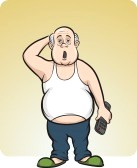 Basistraining II – Erhalten / Kräftigen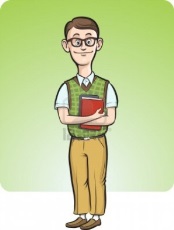 Aufbautraining – Volumen vergrössern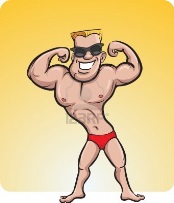 Ziele:Körperfettanteil reduzierenGewöhnung an physische BelastungErhöhung der BewegungsqualitätBelastungs-faktoren:8-12 Übungen (Ganzkörpertraining)20-30 Wiederholungen pro ÜbungSatz beenden, wenn noch 2 bis 3 Wiederholungen möglich sind1-2 Sätze1-3 Minuten Pause zwischen den Sätzen1-2 Mal pro Woche trainierenFokus:Übungen mit eigenem KörpergewichtÜbungen an KraftmaschinenStärkung der StützmuskulaturQualität vor QuantitätAusgleichen muskulärer DysbalancenZiele:Erhalten oder Verbesserung der KraftVorbereitung auf MuskelaufbautrainingBelastungs-faktoren:8-12 Übungen (Ganzkörpertraining)15-20 Wiederholungen pro ÜbungSatz beenden, wenn noch 2 bis 3 Wiederholungen möglich sind1-3 Sätze1-3 Minuten Pause zwischen den Sätzen1-3 Mal pro Woche trainierenFokus:Ergänzung der BasisübungenÜbungen am KabelzugZiele:Vergrösserung des MuskelquerschnittsErhöhung der KraftleistungBelastungs-faktoren:8-12 Übungen (Ganzkörpertraining)8-12 Wiederholungen pro ÜbungSatz mit der letztmöglichen Wiederholung beenden2-3 Sätze2-3 Minuten Pause zwischen den Sätzen2-3 Mal pro Woche trainierenFokus:Übungen an Kraftmaschinen, Kabelzug und FreihantelnNiveau kontinuierlich steigern (Übungen variieren und erschweren)